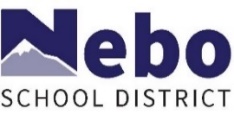 Check the box(es) of the conduct investigated:Check the box(es) to indicate the basis of the conduct investigated:SCHOOL/DEPARTMENT:SCHOOL/DEPARTMENT:SCHOOL/DEPARTMENT:Complainant:Home Address:Home Address:Home/Mobile Phone:Home/Mobile Phone:Home/Mobile Phone:Work Phone:Work Phone:Work Phone:Work Phone:Email:Parent Name:Parent Name:Phone:Phone:Phone:Email:Enter emailEnter emailEnter emailRespondent:Respondent:Home Address:Home Address:Home/Mobile Phone:Home/Mobile Phone:Home/Mobile Phone:Work Phone:Work Phone:Work Phone:Work Phone:Email:Parent Name:Parent Name:Phone:Phone:Phone:Email:Respondent:Respondent:Home Address:Home Address:Home/Mobile Phone:Home/Mobile Phone:Home/Mobile Phone:Work Phone:Work Phone:Work Phone:Work Phone:Email:Parent Name:Parent Name:Phone:Phone:Phone:Email:Abusive ConductBullying/Cyber-BullyingDiscriminationHarassmentHarassmentHazingRetaliationOther MisconductOther MisconductRace/Color/National OriginSex/GenderSexual OrientationGender IdentityPregnancyReligionDisabilityAgeStatus as a VeteranN/A or NoneDescription of the Complaint: [Provide a brief summary of the incident(s)/conduct described by complainant, including who, what, when, and where.]Description of the Response:[Provide a brief summary of the incident(s)/conduct described by the respondent, including any denial, admission, or clarification of allegations found in the complaint.]Policies Implicated:[List the specific sections of Nebo School District policies that are alleged to have been violated (i.e., list policy sections that the conduct, if found to be true, would violate.)]Individuals Interviewed:List name(s), phone, email, position, and reason individual(s) was/were interviewed.Individuals Interviewed:List name(s), phone, email, position, and reason individual(s) was/were interviewed.Individuals Interviewed:List name(s), phone, email, position, and reason individual(s) was/were interviewed.Individuals Interviewed:List name(s), phone, email, position, and reason individual(s) was/were interviewed.Individuals Interviewed:List name(s), phone, email, position, and reason individual(s) was/were interviewed.Individuals Interviewed:List name(s), phone, email, position, and reason individual(s) was/were interviewed.Individuals Interviewed:List name(s), phone, email, position, and reason individual(s) was/were interviewed.Individuals Interviewed:List name(s), phone, email, position, and reason individual(s) was/were interviewed.Individuals Interviewed:List name(s), phone, email, position, and reason individual(s) was/were interviewed.Individual:Individual:Phone:Email:Position:Reason:Enter reasonEnter reasonEnter reasonEnter reasonEnter reasonIndividual:Individual:Phone:Email:Position:Reason:Enter reasonEnter reasonEnter reasonEnter reasonEnter reasonIndividual:Individual:Phone:Email:Position:Reason:Enter reasonEnter reasonEnter reasonEnter reasonEnter reasonDetailed Description of the Investigation: [List dates and times of all interviews and written statements of the complainant, respondent, and witnesses. List any video or audio recordings, correspondence, documentation, or other physical and electronic evidence reviewed as part of the investigation.]Findings of Fact:[Weigh the credibility of all evidence and make a determination as to which facts are true. Provide a detailed description of every fact you find to be true based upon a preponderance of the evidence standard.]Conclusions of Policy:[Make determinations as to which, if any, Nebo School District policies were violated by the findings of fact. For each finding of fact, identify the specific policy language the fact violates. Indicate any findings of fact that do not violate District policy. Summarize conclusions for each of complainant’s allegations as “substantiated,” “unsubstantiated,” or “inconclusive.”]Recommendations: [Make recommendations to address the effects of any policy violation on the complainant. If applicable, recommend any system-wide measures to remedy the effects in the school or workplace. Make recommendations for appropriate disciplinary action or other remediation measures to rehabilitate the respondent and deter future violations.]ATTACHMENTS: Please attach written statements and other relevant documents to this Investigation Report and DecisionI hereby represent that I conducted the above-referenced investigation in a timely matter, with impartiality, and have made the above determinations to the best of my ability. I further represent that the information provided herein is true, correct, and complete to the best of my knowledge.Dated this  day of , 20______________________________________For School/District Use OnlyMaintain original at School/Department of Human Resources/District Civil Rights Coordinator